    ECONOMIST DEPARTAMENTUL COMERCIAL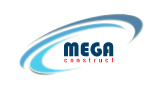                                                            PUNCT DE LUCRU MANGALIA        Megaconstruct furnizor si distribuitor de gaze naturale isi mareste echipa! Vrei sa faci parte dintr-o companie cu experienta in domeniul gazelor naturale de peste 20 ani si sa iti dezvolti cunostintele? • Esti analitic, dornic de invatare si un bun organizator;
• Te atrage domeniul comercial si munca alaturi de o echipa cu experienta;
• Esti familiar cu pachetele Microsoft Office Word, Outlook, ExcellDaca pe tine te-am descris mai sus, hai sa ne cunoastem!
 Responsabilitati:
- Proceseaza cu maxima atentie si confidentialitate informatiile si documentele clientilor;
- Intocmeste contracte de prestari servicii si devizele aferente acestora;
- Intocmeste facturi pentru diverse servicii;
- Emite documentele justificative pentru incasarile de la clienti;
- Tine evidenta si arhiveaza contractele incheiate;
- Intocmeste si transmite diverse rapoarte solicitate de conducere.      Beneficii : 
-  Sanse reale de dezvoltare profesionala -  Pachet salarial atractiv-  Abonament de servicii medicale-  Training de specialitate si suport continuu in activitatea desfasurata.     Trimite cv-ul tau la adresa de email: hr@megaconstruct.ro sau il poti depune la punctul de lucru Mangalia situat in str. Henny Ignatie, Nr. 11.